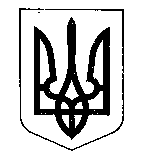 МІНІСТЕРСТВО ФІНАНСІВ УКРАЇНИНАКАЗвід  26.11.2021                                        Київ                                           №  618  Про визнання такими, що втратили чинність, наказів Державного казначейства України від 26 червня 2002 року № 122 та від 30 листопада 2010 року № 449Відповідно до абзацу третього пункту 2 постанови Кабінету Міністрів України від 28 грудня 1992 року № 731 «Про затвердження Положення про державну реєстрацію нормативно-правових актів міністерств та інших органів виконавчої влади» та з метою приведення нормативно-правових актів у відповідність до законодавства України НАКАЗУЮ: 1. Визнати такими, що втратили чинність: наказ Державного казначейства України від 26 червня 2002 року № 122 «Про затвердження Положення про єдиний казначейський рахунок», зареєстрований у Міністерстві юстиції України 18 липня 2002 року за № 594/6882;наказ Державного казначейства України від 30 листопада 2010 року № 449 «Про внесення змін до наказу Державного казначейства України від 26.06.2002 № 122», зареєстрований у Міністерстві юстиції України 15 грудня 2010 року за № 1262/18557.2. Відділу з управління ліквідністю забезпечити:подання цього наказу на державну реєстрацію до Міністерства юстиції України в установленому порядку;оприлюднення цього наказу.3. Цей наказ набирає чинності з дня його офіційного опублікування.4. Контроль за виконанням цього наказу покласти на першого заступника Міністра фінансів України  Улютіна Д. В. та Голову Державної казначейської служби України Слюз Т. Я. Зареєстровано в Міністерствіюстиції України   14.12.2021 № 1620/37242МіністрСергій МАРЧЕНКО